				ZAŁĄCZNIK NR 2 – FORMULARZ PRZEDMIOTOWO- CENOWYdostawa materiałów promocyjnych w ramach projektu MOBI4Health dla Międzyuczelnianego Wydziału Biotechnologii 
Uniwersytetu Gdańskiego i GUMedPrzedmiotem zamówienia jest przygotowanie i dostawa materiałów konferencyjnych i promocyjnych na rzecz projektu MOBI4Health finansowanego ze środków 7. Programu Ramowego Unii Europejskiej (wzory logotypów oraz pełne brzmienie treści do umieszczenia znajdują się w tabeli wzory)Wzory nadrukówZamawiający dostarczy pliki graficzne logotypów.Lp.Opis przedmiotu zamówieniaIlośćCena  jednostkowa brutto (za 1 szt.)Wartość brutto(ilość x cena jednostkowa brutto) 12341OPIS: długopis plastikowy (ew. z metalowymi wstawkami) i klipem 
oraz gumową częścią antypoślizgową ułatwiającą pisanie. Klikany mechanizm chowający wkład. Kolor wkładu: niebieski.WYMIARY: długość 140 mm (+/- 10 mm)KOLOR: Srebrny korpus, srebrne i zielone elementy.MATERIAŁ:  tworzywo sztuczneMETODA ZNAKOWANIA: tampodruk lub grawer laserowyZNAKOWANIE I MIEJSCE ZNAKOWANIA: Logotyp MWB (kontur) i skrót nazwy Wydziału en oraz z drugiej strony logotyp MOBI4Health i logotyp UE (logotypy jednokolorowe)KOLOR ZNAKOWANIA: srebrny w przypadku tła zielonego, czarny 
w przypadku tła srebrnego, odpowiednio dopasowany do korpusu zapewniający czytelność nadrukuOPAKOWANIE: opakowanie zbiorczeWykonawca zobowiązuje się do przedstawienia wraz z ofertą 
min. 2 modeli (max. 3 modeli) długopisów w postaci kolorowych zdjęć, 
z których Zamawiający w przypadku wybrania oferty Wykonawcy wybierze jeden model.9002OPIS: długopis metalowy (nie aluminiowy), z metalowym klipsem, metalowymi wstawkami, lakierowany (lakier kolorowy, błyszczący), mechanizm chowający wkład odkręcany, kolor wkładu: niebieski. WYMIARY: długość 140 (+/- 10mm)KOLOR: ciemnozielony, srebrne elementyMATERIAŁ: metalMETODA ZNAKOWANIA: trwała metoda znakowania, np. grawer laserowy lub do zaproponowaniaZNAKOWANIE I MIEJSCE ZNAKOWANIA: Logotyp MWB (kontur) i skrót nazwy Wydziału en oraz z drugiej strony logotyp MOBI4Health i logotyp UE (logotypy jednokolorowe) KOLOR ZNAKOWANIA: srebrny w przypadku tła zielonego, czarny 
w przypadku tła srebrnego, odpowiednio dopasowany do korpusu zapewniający czytelność nadrukuOPAKOWANIE: opakowanie zbiorczeWykonawca zobowiązuje się do przedstawienia wraz z ofertą 
min. 2 modeli (max. 3 modeli) długopisów w postaci kolorowych zdjęć, 
z których Zamawiający w przypadku wybrania oferty Wykonawcy wybierze jeden model.2003OPIS: pamięć USB typ 2.0 o pojemności 4 GB. Obudowa pendrive ze stali nierdzewnej lub z plastiku i stali nierdzewnej, model bez zdejmowanych osobnych skuwek, w formie prostopadłościanu. Na obudowie uchwyt/oczko 
do zamocowania np. smyczy reklamowejWYMIARY: wys. 60 (+/-10mm) x szer. 18 (+/- 4mm)  x  głęb.10 (+/-4mm)  KOLOR: srebrny, elementy plastikowe czarne lub białe lub zielone 
lub czerwoneMATERIAŁ: obudowa stalowa lub z plastiku i staliMETODA ZNAKOWANIA: grawer laserowyZNAKOWANIE I MIEJSCE ZNAKOWANIA: z jednej strony: logotyp MWB (kontur) i akronim Wydziału en oraz z drugiej strony logotyp MOBI4Health 
i logotyp UE.KOLOR ZNAKOWANIA:  monochromatyczny (czarny w przypadku tła srebrnego, białego, zielonego, czerwonego, biały w przypadku tła czarnego) odpowiednio dopasowany do kolorystyki korpusu zapewniający czytelność nadrukuWYMIARY ZNAKOWANIA: powierzchnia znakowania na każdej stronie: 
ok:  30x15 mmOPAKOWANIE: opakowanie jednostkowe – tekturowe pudełkoWykonawca zobowiązuje się do przedstawienia wraz z ofertą 2 modeli pendrivów w postaci kolorowych zdjęć, z których Zamawiający 
w przypadku wybrania oferty Wykonawcy wybierze jeden model.3504OPIS: pamięć USB typ 2.0 o pojemności 8 GB. Pozostała część opisu jak w pkt. 3.5505OPIS: notatnik klejony po krótkim grzbiecie z góry, tył (karton) klejony, 
z kartkami od grzbietu, brak okładki  WYMIARY: kartki i okładki format A4, objętość 25-30 kartKOLOR: papier biały w kratkę (kolor obramowania szary), marginesy białe (15-20 mm  z każdego boku, nagłówek i stopka z , karton biały
ZNAKOWANIE: nadruk offset 4/0, na każdej stronie: nagłówek: kolejno logotypy UG en, MWB wersja en, GUMed en, dane adresowe MWB ang;stopka logo UE: info o finansowaniu (en), logotyp MOBI4HealthMATERIAŁ: papier offset 80g/m2, tył: karton powyżej 200 g, biały  OPAKOWANIE: opakowanie zbiorcze9006OPIS: smycz sublimacyjna reklamowa zakończona metalowym karabińczykiem, z odpinaną końcówkąWYMIARY: długość: 900mm (+/-10mm) szerokość: min. 15 mm  (+5mm)KOLOR: biała smycz z marginesem zielonym na brzegach, każdy margines 
o szerokości 3 mm (+-1mm), karabińczyk srebrny, zapięcie plastikowe czarneMATERIAŁ: tworzywo sztuczne – poliester, karabińczyk metalowy, zapięcie (zatrzask) końcówki plastikoweMETODA ZNAKOWANIA: nadruk sublimacyjnyZNAKOWANIE I MIEJSCE ZNAKOWANIA : nadruk sublimacyjny dwustronny (biała smycz z marginesem zielonym na brzegach, każdy margines 
o szerokości 3 mm (+-1mm), na białym tle napis w kolorze zielonym: skrót nazwy Wydziału en, strona internetowa, FP7 Project MOBI4Health, strona projektu.WYMIARY ZNAKOWANIA: nadruk wzdłuż całej długości smyczy, dwustronny,OPAKOWANIE: opakowanie jednostkowe, woreczek foliowy6507OPIS: torba bawełniana z długimi uchwytami na konferencje, wykończenie: brzegi obrębione, górne wykończenie podwójne, uchwyty w miejscu 
ich wszycia ze wzmocnionym szwem.WYMIARY: 38 x 42 cm (+/- 2 cm), uchwyt: 80 cm (+/- 4cm) x 2,5 cm 
(+/-0,5cm) KOLOR: ciemnozielony (zbliżony do odcienia zieleni z logotypu MWB)MATERIAŁ : bawełna, gram. 140g-180g/m2METODA ZNAKOWANIA: sitodrukZNAKOWANIE I MIEJSCE ZNAKOWANIA : kolor znakowania biały, 
na jednej stronie torby: logotyp MWB (kontur) i pełna nazwa Wydziału (en), 
na drugiej stronie torby logotyp MOBI4Health, nazwa FP7 Project i logotyp UE.WYMIARY ZNAKOWANIA: 30 cm x 15 cm (+ /- 10%)OPAKOWANIE: zbiorczeWykonawca zobowiązuje się do przedstawienia wraz z ofertą modelu proponowanej  torby w postaci kolorowego zdjęcia. W przypadku wybrania jego oferty, Wykonawca przedstawi projekt nadruku 
do akceptacji Zamawiającego w terminie 5 dni roboczych następujących po otrzymaniu plików od Zamawiającego.6508OPIS: ołówek, klasyczny, wykończony gumką, naostrzonyWYMIARY: długość: 170 mm (+/- 20 mm), średnica: 0,8 mm (+/- 3mm) KOLOR: kolor korpusu ołówka naturalnyMATERIAŁ: drewno METODA ZNAKOWANIA: grawer laserowyZNAKOWANIE I MIEJSCE ZNAKOWANIA: strona internetowa www.biotech.ug.edu.pl KOLOR ZNAKOWANIA: czarnyWYMIARY ZNAKOWANIA: powierzchnia jednego znakowania: 7mm 
(=/-1 mm) x45mm (+ /- 5 mm)OPAKOWANIE: opakowanie zbiorcze7009OPIS: worek-plecak z dwoma sznurkami, wzmocnione rogi, oczka na sznurki wzmocnione metalowymi obwódkami.WYMIARY: wymiary: wys. 44 x szer. 34.5 cm  (+ /- 10%)MATERIAŁ: poliesterKOLOR: kolor: worek zielony, sznurki czarneMETODA ZNAKOWANIA: sitodruk ZNAKOWANIE I MIEJSCE ZNAKOWANIA: na jednej stronie worka, logotyp Wydziału (kontur), nazwa Wydziału pełna pl, logo MOBI4Health, logo UE.KOLOR ZNAKOWANIA: nadruk czarnyWYMIARY ZNAKOWANIA: wys. 10 x szer. 25 cm (+ /- 10%)Wykonawca zobowiązuje się do przedstawienia wraz z ofertą modelu proponowanego  worka w postaci kolorowego zdjęcia. W przypadku wybrania jego oferty, Wykonawca przedstawi projekt nadruku 
do akceptacji Zamawiającego w terminie 5 dni roboczych następujących po dniu podpisania umowy.15010OPIS: samozaciskowa opaska odblaskowa, blaszka samozaciskowa zalaminowana odblaskową folią pryzmatyczną, spód materiał typu flock łagodny dla dłoni;  WYMIARY: wymiary: 340x30 mm  (+ /- 10%)KOLOR : kolor odblaskowa zieleń, żółty, biały  METODA ZNAKOWANIA: tampodrukZNAKOWANIE I MIEJSCE ZNAKOWANIA: na stronie odblaskowej: logo MWB (kontur), nazwa Wydziału pełna pl, logo MOBI4Health, logotyp UE.KOLOR ZNAKOWANIA: czarnyOPAKOWANIE: jednostkowe w folia przeźroczysta75011OPIS: magnes na lodówkę wielkości zbliżonej do karty kredytowej nadruk 
full-color na jednej stronie WYMIARY: wymiary 80 (+/-5mm) x 54 (+/-3mm) x 3 (+/-1mm)  KOLOR: full color  ZNAKOWANIE I MIEJSCE ZNAKOWANIA: przednia strona magnesu, projekt dostarczy Zamawiający.KOLOR ZNAKOWANIA: full color  POWIERZCHNIA ZNAKOWANIA: cała powierzchnia magnesu.OPAKOWANIE: jednostkowe w folia przeźroczystaZamawiający dostarczy projekt graficzny.50012OPIS: 10-12 różnokolorowych kredek w tubie (1 kolor/1 kredka); przezroczyste wieczko z temperówką; materiał: kredki drewniane, naostrzone, opakowanie: karton i plastik;  WYMIARY: długość pojedynczej kredki 10-12 cm.KOLOR: naturalny ZNAKOWANIE I MIEJSCE ZNAKOWANIA: znakowanie na tubie (logotyp MWB (kontur) , nazwa Wydziału pełna pl, logotyp MOBI4Health, logotyp UE) KOLOR ZNAKOWANIA:  czarny10013OPIS: balon do nadmuchiwania 12” z nadrukiem oraz z zapinką i patyczkiem. Dodatkowo 1 pompka elektryczna do balonów. WYMIARY: standardowy balon 12” KOLOR: zielonyMATERIAŁ: guma, plastik METODA ZNAKOWANIA: tampodrukZNAKOWANIE I MIEJSCE ZNAKOWANIA: logotyp MWB  (kontur) 
z akronimem plKOLOR ZNAKOWANIA: biały  WYMIARY ZNAKOWANIA: powierzchnia znakowania około  130x130mm OPAKOWANIE  : opakowanie zbiorcze35014OPIS: balon do nadmuchiwania 12” z nadrukiem oraz z zapinką i patyczkiem. WYMIARY: standardowy balon 12” KOLOR: czerwonyMATERIAŁ: guma, plastik METODA ZNAKOWANIA: tampodrukZNAKOWANIE I MIEJSCE ZNAKOWANIA: logotyp MOBI4Health KOLOR ZNAKOWANIA: biały  WYMIARY ZNAKOWANIA: powierzchnia znakowania około  130x130mm  OPAKOWANIE: opakowanie zbiorcze35015OPIS: długopis metalowy z czerwonym wskaźnikiem laserowym i gumowanym uchwytem, pakowany w pudełko (metalowe lub plastikowe, wraz z kompletem baterii)WYMIARY: długość całości 13-15 cm KOLOR: kolor srebrny MATERIAŁ: metalMETODA ZNAKOWANIA: grawer laserowyZNAKOWANIE I MIEJSCE ZNAKOWANIA: Logotyp MWB (kontur) i skrót nazwy Wydziału en oraz z drugiej strony logotyp MOBI4Health i logotyp UE (logotypy jednokolorowe)KOLOR ZNAKOWANIA: czarny10016OPIS: długopis metalowy z metalowym klipsem i końcówką do ekranów dotykowych WYMIARY: długość całości 13-15 cm.KOLOR: kolor srebrnyMATERIAŁ: metalMETODA ZNAKOWANIA: grawer laserowyZNAKOWANIE 2 MIEJSCA ZNAKOWANIA: Logotyp MWB (kontur)  i skrót nazwy Wydziału en oraz z drugiej strony logotyp MOBI4Health i logotyp UE (logotypy jednokolorowe)KOLOR ZNAKOWANIA: czarny 15017OPIS: teczka kartonowa na materiały konferencyjne, składana z zakładką, przecięcia w dolnej klapce umożliwiające włożenie wizytówki
WYMIARY: po złożeniu: 22 x 31 cm, grubość grzbietu 0,5 cm
KOLOR  /ZNAKOWANIE: wydruk offset 4/0, punktowo lakier UVMATERIAŁ: karton 240 g, folia mat jednostronnie
OPAKOWANIE: opakowanie zbiorcze80018OPIS: kubek termiczny ze stali nierdzewnej o poj. 350-400 ml o podwójnych ściankach, z gumowymi elementami na zewnątrz ułatwiającymi chwytanie 
i umieszczanie np. w samochodzie, szczelna pokrywka z zamknięciem 
i otworem do picia  WYMIARY: do zaproponowania KOLOR: srebrny, elementy plastikowe/gumowe zielone. MATERIAŁ: stal nierdzewna, gumaMETODA ZNAKOWANIE: grawer laserowyZNAKOWANIE I MIEJSCE ZNAKOWANIA : logotyp MWB (kontur),nazwa Wydziału pełna en,  logotyp MOBI4Health, napis FP7 Project, logotyp UE, strona internetowa www.biotech.ug.edu.plKOLOR ZNAKOWANIA: czarny OPAKOWANIE: opakowanie jednostkowe w kartoniku z okienkiem5019OPIS: kubek ceramiczny z uchem o poj. 280-330 ml,WYMIARY: wys. 92mm x średnica 87 mm (+/-10mm)KOLOR: wewnątrz: biały, na zewnątrz: ciemnozielonyMATERIAŁ: szkło, porcelanaMETODA ZNAKOWANIA: tampodruk lub sitodrukZNAKOWANIE I MIEJSCE ZNAKOWANIA: 2 miejsca znakowania: 1) logotyp MWB (kontur), nazwa  Wydziału pełna en, strona internetowa www.biotech.ug.edu.pl , 2) logotyp MOBI4Health, nazwa FP7 Project, logotyp UE, strona projektu www.mobi4health.ug.edu.plKOLOR ZNAKOWANIA: białyOPAKOWANIE: opakowanie jednostkowe w kartoniku z okienkiem10020OPIS: kubek ceramiczny z uchem o poj. 280-330 ml,WYMIARY: wys. 92mm x średnica 87 mm (+/-10mm)KOLOR: wewnątrz: biały, na zewnątrz: czerwonyMATERIAŁ: szkło, porcelanaMETODA ZNAKOWANIE: tampodruk lub sitodrukZNAKOWANIE I MIEJSCE ZNAKOWANIA: 2 miejsca znakowania: 1) logotyp MWB (kontur),,, skrót nazwy Wydziału en, strona internetowa www.biotech.ug.edu.pl, 2) logotyp MOBI4Health, nazwa FP7 Project, logotyp UE, strona projektu www.mobi4health.ug.edu.pl OPAKOWANIE: opakowanie jednostkowe w kartoniku z okienkiem100	   Wartość brutto łącznie (suma pozycji 1-20):	   Wartość brutto łącznie (suma pozycji 1-20):	   Wartość brutto łącznie (suma pozycji 1-20):	   Wartość brutto łącznie (suma pozycji 1-20):NRNAZWATREŚĆ/LOGOTYP1Logotyp MWB wersja plwersja en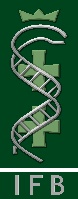 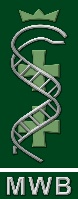 2Logotyp MWB (kontur)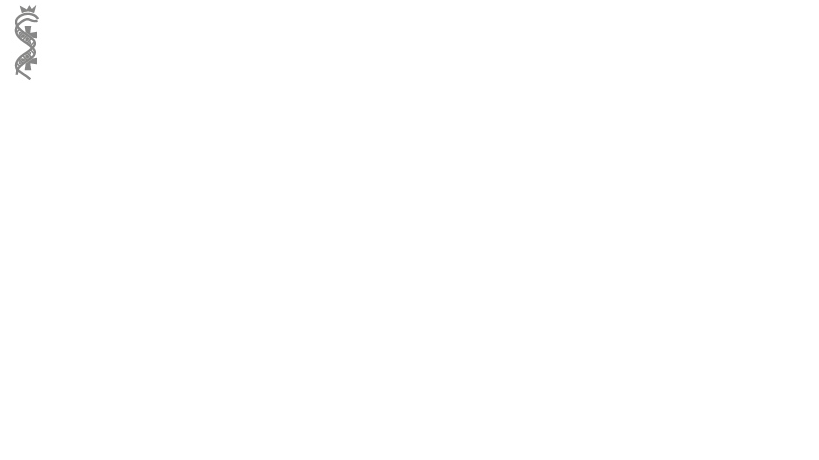 3Akronim Wydziału plMWB4Akronim Wydziału enIFB5Skrót nazwy Wydziału enIntercollegiate Faculty of Biotechnology UG & MUG6Nazwa Wydziału pełna enIntercollegiate Faculty of Biotechnology of University 
of Gdansk and Medical University of Gdansk7Nazwa Wydziału pełna plMiędzyuczelniany Wydział Biotechnologii Uniwersytetu Gdańskiego i Gdańskiego Uniwersytetu Medycznego8Logotyp MOBI4Health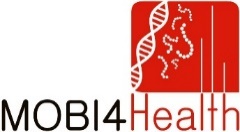 9Logotyp UG en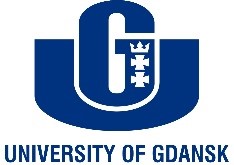 10Logotyp GUMed en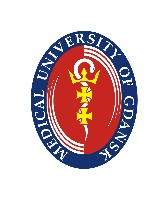 11Logotyp UE kolor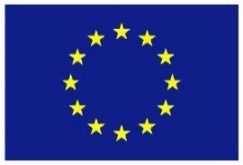 12Logotyp UE czarno-biały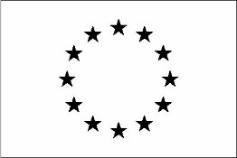 13Dane adresowe MWB ang.ul. Kładki 24, 80-822 Gdańsk, Poland+48 58 5236320
dziekanat@biotech.ug.edu.plwww.biotech.ug.edu.pl 14Info o finansowaniu en This project has received funding from the European Union’s Seventh Framework Programme for research, technological development and demonstration under grant agreement no. 316094 and from the Ministry of Science 
and Higher Education.15Strona wwwwww.biotech.ug.edu.pl16Strona projektuwww.mobi4health.ug.edu.pl